LUM5. LIKOVNA NALOGA - STRIP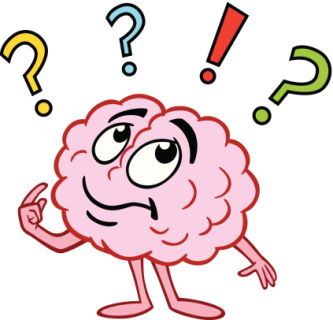 Si se že kdaj preizkusil v  ustvarjanju svojega stripa?NE???            Potem pa le na delo. Tokratna naloga za LUM je ustvarjanje stripa!KAKŠNEGA?            Izbira je tvoja!                   Namig: lahko ustvariš strip po svoji najljubši pravljici,                                 lahko pa si ga izmisliš čisto po svoje - ustvariš svojo zgodbo v stripu.PA VESELO NA DELO! 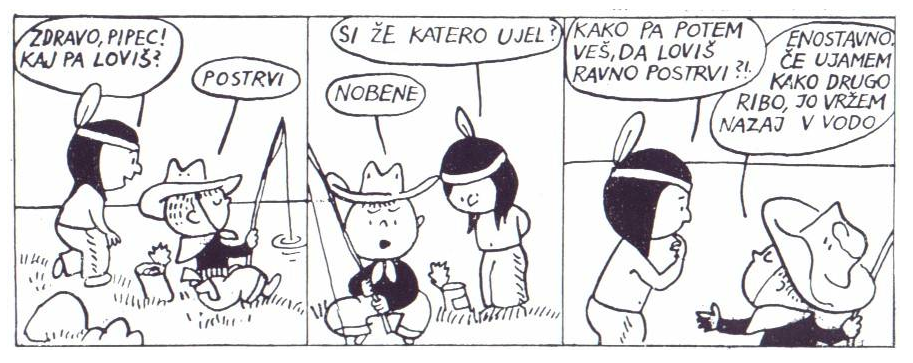 Bodite lepo!Greta Hostnik      TJA – video ura ob 9.00Delali bomo v učbeniku na strani 48, 49 in v DZ na strani 40 in 41, posnetek 2.15, 2.16, 2.17, 2.18.Spoznali bomo poimenovanja prostorov v hiši/stanovanju.Places in the housebedroom	- spalnicabathroom – kopalnicaliving room – dnevna sobakitchen – kuhinjadiningroom – jedilnicawashing room/laundry – pralnicastudy room – kabinetchildroom – otroška sobacellar/basement – kletroof – streha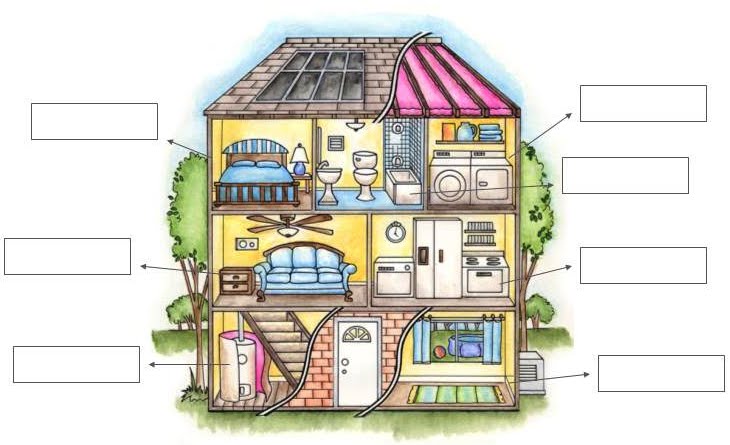 GUM – TeamsiMATEMATIKASaj veš: PONOVI.MERIMO DOLŽINO1 km = 1000 m1 m = 10 dm = 100 cm = 1000 mm1 dm = 10 cm = 100 mm1 cm = 10 mmV delovnem učbeniku reši naloge na straneh 22 in 23. Da boš lažje rešil 1. nalogo še podatek 1 palec = 1,65 cm, 1 čevelj = 26,54 cm.Če katerega podatka ne veš, bomo to rešili skupaj v šoli (najvišji sošolec, najvišja stavba v kraju, kjer se šolaš).Za pomoč pri reševanju 2. naloge poglej in izpolni spodnjo preglednico:Reši še naloge v Računanje je igra na straneh 55 in 56.SenovoBrestanicaKoprivnicaKrškoSevnicaSenovo36818BrestanicaKoprivnicaKrškoSevnica